GIULIO RICCI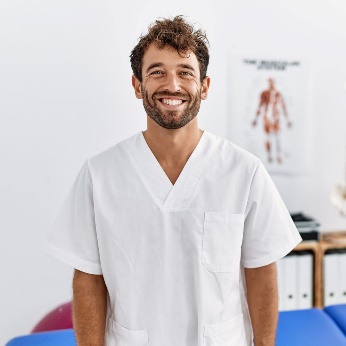 GIULIO RICCIGIULIO RICCIGIULIO RICCIGIULIO RICCIGIULIO RICCIGIULIO RICCIGIULIO RICCIFISIOTERAPISTA – Ordine Territoriale LazioFISIOTERAPISTA – Ordine Territoriale LazioFISIOTERAPISTA – Ordine Territoriale LazioGIULIO RICCIGIULIO RICCIGIULIO RICCIGIULIO RICCICon oltre 10 anni di esperienza in Fisioterapia Cardiologica, ho lavorato in numerosi ambienti, approcciandomi a pazienti, esigenze, strutture e colleghi diversi. Ho quindi enormi capacità di adattamento e flessibilità. Il mio obiettivo è trasferirmi in una grande città, per mettermi alla prova in un contesto d’eccellenza e fare un salto di carriera. Con oltre 10 anni di esperienza in Fisioterapia Cardiologica, ho lavorato in numerosi ambienti, approcciandomi a pazienti, esigenze, strutture e colleghi diversi. Ho quindi enormi capacità di adattamento e flessibilità. Il mio obiettivo è trasferirmi in una grande città, per mettermi alla prova in un contesto d’eccellenza e fare un salto di carriera. Con oltre 10 anni di esperienza in Fisioterapia Cardiologica, ho lavorato in numerosi ambienti, approcciandomi a pazienti, esigenze, strutture e colleghi diversi. Ho quindi enormi capacità di adattamento e flessibilità. Il mio obiettivo è trasferirmi in una grande città, per mettermi alla prova in un contesto d’eccellenza e fare un salto di carriera. Esperienze ProfessionaliEsperienze ProfessionaliEsperienze ProfessionaliMarzo 2021 – in corso | RietiFisioterapista Coordinatore Centro CuoreSupervisione delle terapie fisioterapiche per pazienti post-intervento cardiochirurgico e con malattie cardiache croniche.Implementazione di protocolli avanzati di riabilitazione cardiologica, con attenzione all'allenamento fisico mirato e alla gestione dello stress.Gestione di un Team di 7 fisioterapisti junior.Ottobre 2018 – Febbraio 2021 | Greccio (Rieti)Fisioterapista Senior Casa di Cura Villa MartaSomministrazione di programmi di riabilitazione cardiologica personalizzati per pazienti con patologie cardiovascolari.Valutazione continua dei pazienti per adattare i piani di trattamento in base ai progressi e alle esigenze specifiche.Collaborazione attiva con il team multidisciplinare per garantire un approccio integrato alla cura cardiovascolare.Marzo 2014 – Agosto 2018 | Leonessa (Rieti)Fisioterapista Junior Studio Privato AdamiProgettazione e conduzione di programmi ambulatoriali di riabilitazione cardiologica per pazienti con diverse condizioni cardiovascolari.Utilizzo di tecnologie avanzate per il monitoraggio continuo delle attività fisiche e la valutazione dell'efficacia dei trattamenti.Marzo 2021 – in corso | RietiFisioterapista Coordinatore Centro CuoreSupervisione delle terapie fisioterapiche per pazienti post-intervento cardiochirurgico e con malattie cardiache croniche.Implementazione di protocolli avanzati di riabilitazione cardiologica, con attenzione all'allenamento fisico mirato e alla gestione dello stress.Gestione di un Team di 7 fisioterapisti junior.Ottobre 2018 – Febbraio 2021 | Greccio (Rieti)Fisioterapista Senior Casa di Cura Villa MartaSomministrazione di programmi di riabilitazione cardiologica personalizzati per pazienti con patologie cardiovascolari.Valutazione continua dei pazienti per adattare i piani di trattamento in base ai progressi e alle esigenze specifiche.Collaborazione attiva con il team multidisciplinare per garantire un approccio integrato alla cura cardiovascolare.Marzo 2014 – Agosto 2018 | Leonessa (Rieti)Fisioterapista Junior Studio Privato AdamiProgettazione e conduzione di programmi ambulatoriali di riabilitazione cardiologica per pazienti con diverse condizioni cardiovascolari.Utilizzo di tecnologie avanzate per il monitoraggio continuo delle attività fisiche e la valutazione dell'efficacia dei trattamenti.Marzo 2021 – in corso | RietiFisioterapista Coordinatore Centro CuoreSupervisione delle terapie fisioterapiche per pazienti post-intervento cardiochirurgico e con malattie cardiache croniche.Implementazione di protocolli avanzati di riabilitazione cardiologica, con attenzione all'allenamento fisico mirato e alla gestione dello stress.Gestione di un Team di 7 fisioterapisti junior.Ottobre 2018 – Febbraio 2021 | Greccio (Rieti)Fisioterapista Senior Casa di Cura Villa MartaSomministrazione di programmi di riabilitazione cardiologica personalizzati per pazienti con patologie cardiovascolari.Valutazione continua dei pazienti per adattare i piani di trattamento in base ai progressi e alle esigenze specifiche.Collaborazione attiva con il team multidisciplinare per garantire un approccio integrato alla cura cardiovascolare.Marzo 2014 – Agosto 2018 | Leonessa (Rieti)Fisioterapista Junior Studio Privato AdamiProgettazione e conduzione di programmi ambulatoriali di riabilitazione cardiologica per pazienti con diverse condizioni cardiovascolari.Utilizzo di tecnologie avanzate per il monitoraggio continuo delle attività fisiche e la valutazione dell'efficacia dei trattamenti.Marzo 2021 – in corso | RietiFisioterapista Coordinatore Centro CuoreSupervisione delle terapie fisioterapiche per pazienti post-intervento cardiochirurgico e con malattie cardiache croniche.Implementazione di protocolli avanzati di riabilitazione cardiologica, con attenzione all'allenamento fisico mirato e alla gestione dello stress.Gestione di un Team di 7 fisioterapisti junior.Ottobre 2018 – Febbraio 2021 | Greccio (Rieti)Fisioterapista Senior Casa di Cura Villa MartaSomministrazione di programmi di riabilitazione cardiologica personalizzati per pazienti con patologie cardiovascolari.Valutazione continua dei pazienti per adattare i piani di trattamento in base ai progressi e alle esigenze specifiche.Collaborazione attiva con il team multidisciplinare per garantire un approccio integrato alla cura cardiovascolare.Marzo 2014 – Agosto 2018 | Leonessa (Rieti)Fisioterapista Junior Studio Privato AdamiProgettazione e conduzione di programmi ambulatoriali di riabilitazione cardiologica per pazienti con diverse condizioni cardiovascolari.Utilizzo di tecnologie avanzate per il monitoraggio continuo delle attività fisiche e la valutazione dell'efficacia dei trattamenti.Marzo 2021 – in corso | RietiFisioterapista Coordinatore Centro CuoreSupervisione delle terapie fisioterapiche per pazienti post-intervento cardiochirurgico e con malattie cardiache croniche.Implementazione di protocolli avanzati di riabilitazione cardiologica, con attenzione all'allenamento fisico mirato e alla gestione dello stress.Gestione di un Team di 7 fisioterapisti junior.Ottobre 2018 – Febbraio 2021 | Greccio (Rieti)Fisioterapista Senior Casa di Cura Villa MartaSomministrazione di programmi di riabilitazione cardiologica personalizzati per pazienti con patologie cardiovascolari.Valutazione continua dei pazienti per adattare i piani di trattamento in base ai progressi e alle esigenze specifiche.Collaborazione attiva con il team multidisciplinare per garantire un approccio integrato alla cura cardiovascolare.Marzo 2014 – Agosto 2018 | Leonessa (Rieti)Fisioterapista Junior Studio Privato AdamiProgettazione e conduzione di programmi ambulatoriali di riabilitazione cardiologica per pazienti con diverse condizioni cardiovascolari.Utilizzo di tecnologie avanzate per il monitoraggio continuo delle attività fisiche e la valutazione dell'efficacia dei trattamenti.Marzo 2021 – in corso | RietiFisioterapista Coordinatore Centro CuoreSupervisione delle terapie fisioterapiche per pazienti post-intervento cardiochirurgico e con malattie cardiache croniche.Implementazione di protocolli avanzati di riabilitazione cardiologica, con attenzione all'allenamento fisico mirato e alla gestione dello stress.Gestione di un Team di 7 fisioterapisti junior.Ottobre 2018 – Febbraio 2021 | Greccio (Rieti)Fisioterapista Senior Casa di Cura Villa MartaSomministrazione di programmi di riabilitazione cardiologica personalizzati per pazienti con patologie cardiovascolari.Valutazione continua dei pazienti per adattare i piani di trattamento in base ai progressi e alle esigenze specifiche.Collaborazione attiva con il team multidisciplinare per garantire un approccio integrato alla cura cardiovascolare.Marzo 2014 – Agosto 2018 | Leonessa (Rieti)Fisioterapista Junior Studio Privato AdamiProgettazione e conduzione di programmi ambulatoriali di riabilitazione cardiologica per pazienti con diverse condizioni cardiovascolari.Utilizzo di tecnologie avanzate per il monitoraggio continuo delle attività fisiche e la valutazione dell'efficacia dei trattamenti.Laurea triennale in Fisioterapia | 2014(Classe L/SNT2)Università Cattolica di Viterbo | 107/110Liceo Scientifico Epicuro | 2010 | 90/100Laurea triennale in Fisioterapia | 2014(Classe L/SNT2)Università Cattolica di Viterbo | 107/110Liceo Scientifico Epicuro | 2010 | 90/100Hard SkillTest da sforzoMonitoraggio HolterTerapia fisicaProtocolli emergenzaElettrocardiografiaProtocolli riabilitazioneFormazione personaleHard SkillTest da sforzoMonitoraggio HolterTerapia fisicaProtocolli emergenzaElettrocardiografiaProtocolli riabilitazioneFormazione personaleSoft SkillEmpatiaFermezzaDisciplinaFlessibilitàTeam workingLingueInglese B2Spagnolo B2 Rieti - 02100
333  giulio.ricci@gmail.comAutorizzo il trattamento dei dati personali contenuti nel mio curriculum vitae in base all’art. 13 del D.Lgs.196/03 e all’art. 13 GDPR 679/16 